Ways to use thinglink 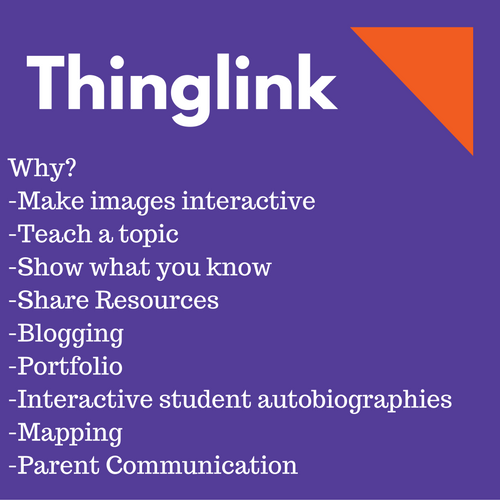 http://www.freetech4teachers.com/2013/06/65-ways-to-use-thinglink-in-your.html#.WCip8eErLUI Video tutorial for thinglink https://youtu.be/zni_dEB9t30The Thinglink ipad app allows you to record and load video and take photos using the ipad camera.  